Типичные ошибки в поведении школьников на улице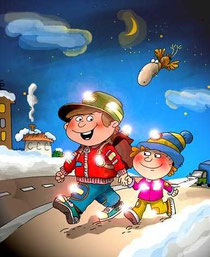 - самостоятельный переход проезжей части дороги в неположенном месте;- самостоятельный переход проезжей части дороги на красный или желтый сигналы светофора;- неожиданный выход на проезжую часть дороги из-за стоящего транспорта, сооружений, зеленых насаждений, других препятствий, закрывающих обзор;- ходьба вдоль проезжей части при наличии тротуара;- самостоятельное движение вдоль проезжей части загородной дороги по направлению движения транспорта;- игра на проезжей части и вблизи нее;- неосторожность на тротуаре или во дворе дома, куда автомобили могут въезжать и выезжать из гаражей, подвозить грузы к магазинам, заезжая на тротуар и др.ЕСЛИ ТЫ ДОМА ОДИН      - Попроси своих друзей и знакомых, чтобы они предупреждали тебя о своем визите по телефону.      - Если звонят в вашу квартиру, не спеши открывать дверь, сначала посмотри в глазок и спроси, кто это (независимо от того, один ты дома или с близкими).      - На ответ "Я" дверь не открывай, попроси человека назваться.      - Если он представляется знакомым твоих родных, которых в данный момент нет дома, не открывая двери, попроси его прийти в другой раз и позвони родителям.      - Если человек называет незнакомую тебе фамилию, говоря, что ему дали этот адрес, не открывая двери, объясни ему, что неправильно записал нужный ему адрес и позвони родителям.      - Если незнакомец представился работником ЖКХ, почты или другого учреждения сферы коммунальных услуг, попроси его назвать фамилию и причину прихода, затем позвони родителям и выполни их указания.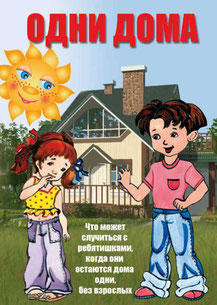       - Если пришедший представился сотрудником отдела внутренних дел (милиции), не открывая двери, попроси прийти его в другое время, когда родители будут дома, и сообщи им.      - Если незнакомец попросил воспользоваться телефоном для вызова милиции или «скорой помощи», не спеши открывать дверь; уточнив, что необходимо сделать, сам вызови нужную службу.      - Если на лестничной площадке собралась компания, распивающая спиртные напитки и мешающая твоему отдыху, не вступай с ней в конфликт, а вызови милицию.      - Вынося мусорное ведро или отправляясь за газетой, посмотри сначала в глазок, нет ли посторонних лиц вблизи твоей квартиры; выходя, запри дверь.      - В дверях квартиры не оставляй записки о том, куда и на сколько ты ушел.      - Дом будет твоей крепостью, если ты сам будешь заботиться о своей безопасности.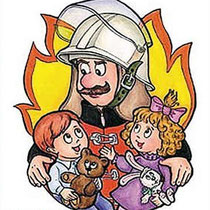 ПОЖАРНАЯ БЕЗОПАСНОСТЬ 01ПРАВИЛА ПОЖАРНОЙ БЕЗОПАСНОСТИНе применяй самодельные электрические приборы и предохранители, не пользуйся электрошнурами и проводами с нарушенной проводкойНе включай в одну розетку большое число потребителей тока, не используй неисправную аппаратуру, не пользуйся поврежденными розетками.Не накрывай и не обертывай электролампы и светильники бумагой, тканью, не пользуйся электрическими утюгами, плитками, чайниками без подставок из несгораемых материалов, не оставляй без присмотра включенные электрические приборы.Не загромождай проходы, коридоры, лестничные площадки и эвакуационные люки.Не играй со спичками, зажигалками, свечами, бенгальскими огнями, петардами.ДЕЙСТВИЯ ПРИ ОБНАРУЖЕНИИ ВОЗГОРАНИЯ ИЛИ ПОЖАРАОцени обстановку, убедись в наличии опасности и определи, откуда она исходит.Вызови пожарную охрану.Сообщи о пожаре соседям, отключи газ, электроэнергию, по возможности закрой окна и двери.Немедленно покинь помещение, иди в сторону, противоположную пожару.Двигайся к выходу или в сторону незадымленной лестничной клетки.ПРИ ВЫХОДЕ ЧЕРЕЗ ЗАДЫМЛЕННЫЙ КОРИДОР- накройся мокрой плотной тканью (полотенце, одеяло)- дыши через мокрые носовой платок, ткань одежду.- двигайся к выходу, пригнувшись или ползком.ЕСЛИ ВЫЙТИ ИЗ ПОМЕЩЕНИЯ НЕВОЗМОЖНО- Вернись и плотно закрой входную дверь.- Дверные щели и вентиляционные отверстия заткни мокрыми тряпками.-При задымлении помещения или повышении температуры выйди на балкон, плотно закрой за собой дверь.ПРИ ЗАГОРАНИИ ЭЛЕКТРОПРИБОРА-Обесточь прибор (выдерни вилку из розетки)-Накрой прибор плотной тканью или одеяломЗакрой окна и двери, покинь помещение.-Сообщи в пожарную часть.ВО ВРЕМЯ ПОЖАРА НЕЛЬЗЯ-пользоваться лифтом.-спускаться по подъезду, держась за лестничные перила.ПОМНИ!В загоревшемся здании не дожидайся, пока к тебе приблизится пламя. В первые минуты пожара наибольшую угрозу несет дым. Принимая в легкие газовый коктейль токсичных продуктов горения, человек может потерять сознание уже через 2-3 минуты, а умереть через пять минут.